2020—2021学年度第二学期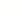   高一 级 历史 科期中考试试卷本试卷分选择题和非选择题两部分，共 5 页，满分为100 分。考试用时 60分钟。注意事项：1、答卷前，考生务必用黑色字迹的钢笔或签字笔将自己的姓名和学号填写在答题卡相应的位置上，用2B铅笔将自己的学号填涂在答题卡上。         2、选择题每小题选出答案后，有2B铅笔把答题卡上对应题目的答案标号涂黑；如需改动，用橡皮擦干净后，再选涂其他答案；不能答在试卷上。          3、非选择题必须用黑色字迹的钢笔或签字笔在答卷纸上作答，答案必须写在答卷纸各题目指定区域内的相应位置上，超出指定区域的答案无效；如需改动，先划掉原来的答案，然后再写上新的答案；不准使用铅笔和涂改液。不按以上要求作答的答案无效。         4、考生必须保持答题卡的整洁和平整。一、选择题（共40道题，每题1.5分，共计60分）1.“一五”计划期间，我国住宅建设占基本建设投资额的比重不断减少，其他非生产性建设投资也开始受到抑制。这表明我国(　　)A．致力于奠定工业化基础　　　　     B．国民经济结构臻于平衡	C．大力压缩基本建设投资规模　　     D．城市化的进程趋于缓慢2．改革开放后，中共中央明确将中共八大作为探索中国社会主义建设道路的开端。这是因为中共八大(　　)A．客观分析了当时的国内形势与主要矛盾的变化B．实现了工作重心向社会主义现代化建设的转变C．明确提出社会主义初级阶段的理论D．全面总结了新民主主义革命的经验3．1978年，中共十一届三中全会在北京召开。这次会议重新确立的思想路线是(　　)A．“以阶级斗争为纲”           	B．解放思想，实事求是C．建立社会主义市场经济体制     	D．建设有中国特色社会主义4.邓小平同志在一次重要会议上指出：“一个党，一个国家，一个民族，如果一切从本本出发，思想僵化，迷信盛行，那它就不能前进，它的生机就停止了，就要亡党亡国。”“如果现在再不实行改革，我们的现代化事业和社会主义事业就会被葬送”。该讲话的意义在于(　　)A．探索适合中国国情的工业化道路     B．标志着邓小平理论体系的完全形成C．开辟新时期新道路的宣言书         D．确立了邓小平理论在全党的指导地位5.古代埃及、印度、希腊、中国等文明呈现出独立发展的多元特征，这主要是因为(　　)A．大河与高山阻隔了文明交流	B．自然环境和历史发展的不同	C．生产力发展水平低限制交流	D．政治动荡导致文明交流受阻6.它在东方演化为阿拉马字母，由阿拉马字母发展出古代西亚、埃及以及印度等地的多种字母：它向西传入希腊，形成希腊字母，再演化出拉丁字母，这里的“它”指(　　)A. 腓尼基字母	B. 甲骨文   C. 楔形文字	     D. 象形文字7.公元6世纪东罗马帝国皇帝钦定的法学教科书中说：“皇帝的决定也具有法律效力，因为根据赋予他权力的王权法，人民把他们的全部权威和权力移转给他。”这说明(　　)   A．《社会契约论》影响深远            B．王权法丧失了法律效力   C．古罗马皇帝崇尚“君权神授”       	D．古罗马有重视法律的传统8.中世纪后期位于东西方之间的某个军事强国，占据了重要的地理位置，控制了亚欧商路。这个国家是(　　)A．西罗马帝国    B．法兰克王国   	C．拜占庭帝国    D．奥斯曼帝国9.新航路开辟的根本原因是（   ）A. 寻找资源和可开是的土地	B. 商品经济和资本主义的发展C. 掠夺金银以发财致富	D. 传播基督教10.有学者指出：作为对人类最重要献礼之一的马铃薯，最初其实是颇低贱的食物，根本不受投资者青睐。一系列的战争、饥荒替马铃薯打入欧洲，打开了一个更大更长久的开口。下列表述正确的是(　　)①马铃薯原产于美洲②马铃薯由葡萄牙人带回欧洲③马铃薯的“发现”得益于新航路的开辟④马铃薯等作物的传播一定意义上也是一次文明的链接A．①②③         B．①②④        C．①③④           D．②③④11．16世纪的思想家蒙田从教育要培养“完全的绅士”理念出发，强调要注重培养身心和谐发展的“完整的人”，即不仅体魄强健、知识渊博，而且具有良好的判断力和爱国、坚韧、勇敢、关心公益等优秀品质。蒙田的教育主张(　　)A．体现了文艺复兴思想对人的认识     B．推动了资产阶级革命的高涨    C．反映了启蒙运动生而平等的理念     D．摆脱了宗教观念的长期束缚12.19世纪60年代，美国国会通过了3条宪法修正案，禁止各州实行奴隶制和强制服役，合众国的所有合法居住者都是美国公民，各州不得剥夺公民生命、自由和财产的权利。这些修正案(　　)A．取消了各州的立法权力              B．赋予了国会修改联邦宪法的权力C．破坏了三权分立的原则              D．反映出《1787年宪法》存在缺陷13.1873年12月，英国伦敦出现了持续一周的大雾，许多人有强烈的窒息感，约有1150人在此次毒雾中丧生。当时来到伦敦的一位作家在给友人的信中抱怨：“我本应继续在伦敦演讲，但雾快要捏碎我的心脏。”这位作家的抱怨(　　)A．源于机器大工业生产活动              B．揭露了垄断资本主义罪恶    C．表现出西方社会精神危机              D．是由于汽车尾气污染环境14.19世纪中期，伴随欧洲工人运动蓬勃开展，产生了(　　)A．人文主义      B．理性主义        C．重商主义       D．科学社会主义15.“雅典在名义上是民主政治,但事实上权力是在公民手中。”这种说法的主要理由是	(　　)A.雅典民主制度是一种直接民主制度     B.妇女不能参加城邦的公民大会C.向雅典城邦纳税的外邦人无选举权     D.雅典民主仅限于成年男性公民16.中古西欧城市的兴起,不仅表现在经济上的繁荣,更重要的还在于政治权利的获得,富庶城镇的居民要求当地领主允许他们自己管理城市的事务。这里的“政治权利”是指	(　　)A.城市自治权    B.人身自由权     C.特许经营权     D.男女平等权17.有人说:“新航路的开辟标志着基督教开始冲出欧洲,走向世界。”这句话说明葡萄牙、西班牙支持开辟新航路的目的之一是	(　　)A.掠夺黄金    B.掠夺原料   C.传播基督教     D.开辟海外市场18.“以前,大西洋一直是一道栅栏、一个终点。到1500年左右,它一变而为一座桥梁、一个起程点了。”为使大西洋成为“桥梁”而迈出第一步的航海家是	(　　)A.迪亚士   B.达·伽马   C.麦哲伦   D.哥伦布19.在中世纪,理想的人应该是自卑、消极、无所作为的,人在世界上的意义不足称道;文艺复兴发现了“人”和人的伟大,肯定了人的价值和创造力,提出人要获得个性解放,应该自由。这种变化实际上是提倡	(　　)A.极端的个人主义    B.人文主义思想   C.主权在民的思想  D.反对专制王权和神权20.19世纪30-40年代,欧洲相继发生法国里昂工人武装起义、英国工人争取普选权的宪章运动和德意志西里西亚织工起义。三大工人运动的先后兴起表明当时	(　　)A.工人阶级拥有完善的组织机构       B.资本主义制度失去多数人支持C.资本主义制度存在着重大缺陷       D.工人阶级拥有成熟的指导思想21.“这个《宣言》所阐述的一般原理整个说来直到现在还是完全正确的……由于最近25年来大工业有了很大的发展而工人阶级的政党组织也跟着发展起来……所以这个纲领现在有些地方已经过时了。”上述材料中的《宣言》指的是	(　　)A.《人权宣言》　　　　　	B.《独立宣言》C.《共产党宣言》	　　　	D.《解放黑人奴隶宣言》22.巴黎公社成立时期,一位在巴黎的俄国人说:“破天荒第一次登上政治舞台的不是沽名钓誉者,不是空谈者,而是劳动的人,真正来自人民的人。”材料中的“破天荒”实际上反映了巴黎公社	(　　)A.建立了无产阶级政权	　	B.倡导公仆意识和精神C.实行了人民民主专政		D.以马克思主义为指导23．“新的力量和新的学说已经兴起，向19世纪正统的自由主义挑战。乌托邦式的以及其他的社会主义者已经发射了若干小排炮，现在轮到大炮开火了。”“大炮”是(　　)A．启蒙思想	B．人道的、民主的社会主义C．空想社会主义	D．科学社会主义24．“公民大会是国家的最高权力机关，负责审议并解决一切国家大事。所有合法的公民均有参与权、知情权、发言权、选举权和被选举权。”这反映了雅典民主制的特点是(　　)A．人民主权	B．轮番而治	C．君主专制	D．法律至上25．1848年2月，《共产党宣言》的发表，标志着马克思主义的诞生；1867年，马克思发表了《资本论》第一卷；1875年，马克思完成了《对德国工人党纲领的几点意见》，这标志着马克思完成了科学社会主义政治经济学原理的全部设计与写作。据此推知，马克思主义(　　)A．伴随着工人运动的实践而发展	B．吸收了人类全部的思想精华C．推动工人阶级走上了政治舞台	D．以剖析资本主义制度为目标26．1791年，美国批准生效的宪法修正案第十条规定，除了明确授予中央政府的权力以外，其余的权力由各州自行保留。这一规定(　　)A．阻碍了地方经济的发展	    B．旨在强化中央政府权力C．违背了分权与制衡原则  	D．有利于发挥地方积极性27．科学技术的发展常常带来生产组织方式的巨大变化。其中对工业生产由分散走向集中起了重要推动作用的是(　　)A．改良蒸汽机的发明和使用   	B．电讯设备的发明和广泛应用C．人工发电的实现和广泛推行	    D．互联网的发明和广泛应用28．1953—1957年，我国重工业年均增长速度是25.4%，轻工业年均增长速度是12.9%，农业年均增长速度是4.5%。经济增长呈现这一特点的原因是(　　)A．第一个五年计划的实施       B．“大跃进”运动的开展C．社会主义制度的建立         D．人民公社化运动的推行29．20世纪50年代中后期到60年代中期，我国社会主义建设的特征是(　　)A．国民经济的曲折发展     B．国民经济的恢复与发展C．国民经济停滞           D．国民经济高速增长30．1955年，《人民日报》指出：“中国代表团参加会议目的是来求同而不是来立异的……从解除殖民主义痛苦和灾难中找共同基础，我们就很容易互相了解和尊重、互相同情和支持。”该“会议”是(　　)A．日内瓦会议    B．万隆会议C．联合国大会    D．第一次不结盟国家和政府首脑会议31． 20世纪50年代的一次国际会议上，周恩来提出“求同存异”的方针。该国际会议是(　　)A．雅尔塔会议	B．日内瓦会议C．万隆会议	D．第 26 届联合国大会32．英国建立世界殖民霸权是在(　　)A．15世纪	B．16世纪C．17世纪	D．18世纪33．15世纪末，率先在东西两个半球进行殖民掠夺活动的国家是(　　)A．荷兰、英国	B．葡萄牙、西班牙C．美国、苏联  	D．德国、法国34．马丁·路德说，世俗权力是受上帝的委托来惩治奸邪，保护善良的。无论什么人，不管他是教皇、主教，或是修士、修女，世俗权力都有权来管他。据此可知，宗教改革(　　)A．挑战罗马教廷的权威　	B．批判君主专制C．质疑上帝的至高无上	D．主张社会契约论35．16世纪，马丁·路德领导的宗教改革将矛头指向天主教会。马丁·路德领导的宗教改革开始于(　　)A．德国　	B．英国C．美国　	D．法国36．“本宪法所制定的立法权，均属合众国国会……行政权力赋予美利坚合众国总统……司法权属于一个最高法院以及由国会随时下令设立的低级法院。”这一规定体现了(　　)A．分权原则　　　　　	B．联邦制原则C．平等原则	D．两党制原则	  37.1787年制宪会议召开前，华盛顿致信麦迪逊说：“凡是有判断能力的人，都不会否认对现行制度进行彻底变革是必需的。我迫切希望这一问题能在全体会议上加以讨论，”这里所说的“彻底变革”是指(　　)A．废除民主制度	B．建立议会制共和体制C．实行中央集权	D．改变松散的邦联体制38.中国共产党非常重视与各民主党派、无党派人士间的关系，毛泽东就曾说过：“凡是对我们善意提意见的民主人士，我们都要团结。”体现这一精神的方针是(　　)A．“调整、巩固、充实、提高”B．“长期共存，互相监督”C．“和平共处，平等互利”D．“鼓足干劲，力争上游”39.中华人民共和国成立后，党和政府在少数民族聚居区实行的一项基本政治制度是(　　)A．民族平等	B．民族团结C．共同繁荣	D．民族区域自治制度40.“当零点的钟声敲响时，大厅肃穆，飘扬了400多年的葡萄牙国旗降下，中华人民共和国的五星红旗徐徐升起，高高飘扬在大厅中，同时奏起了《中华人民共和国国歌》，看着鲜艳的五星红旗，听着庄严的国歌，我非常激动，心潮澎湃。”这一材料记录的是(　　)A．抗日战争胜利	B．中华人民共和国成立C．香港回归	D．澳门回归非选择题（40分）41.阅读材料，完成下列各题。材料  1868年，英国伦敦议会大厦前的十字路口安装了世界上第一盏煤气信号灯。它由一位警察牵动皮带操作：红灯停，绿灯行。这盏信号灯出现后，伦敦这个最繁忙的路口交通秩序有所好转。1903年，美国颁布实施了首部交通法规，第一次提出了建立红绿灯信号、行人安全岛、人行横道标志等设施，后为世界各国所仿效。1914年，美国的克利夫兰、纽约和芝加哥相继出现了由电力驱动的交通信号灯，缓解了这些城市出现的交通问题。随着美国汽车制造业迅猛发展，城市人口不断增加，对城市道路通行提出更高要求。此后，美国开始把多个交叉路口信号灯联接为一个联动式信号系统，由人工集中控制，使路口通行能力有所提高。1926年，英国第一次安装和使用自动化的控制器来控制交通信号灯，成为城市交通自动控制的起点。20世纪30年代初，美国开始使用车辆感应式信号控制器，雷达、超声波、电磁等检测器相继问世。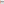 1952年，美国丹佛市首次把模拟计算机技术应用于交通信号灯控制。1964年，加拿大多伦多建立了一套由计算机控制的交通信号协调控制系统，成为世界上第一个拥有电子计算机交通控制系统的城市。这是道路交通控制技术发展的里程碑。20世纪80年代后期以来，城市交通状况日趋恶化，拥挤、阻塞、交通事故和噪声、环境污染成为日益严重的社会问题。人们认识到，只有综合考虑路口交通流与信号控制方案，并完善配套的城市交通法规，才有望改善城市交通，消除相关社会问题。智能交通控制系统应运而生，它采用实时侦测数据并自动调控信号灯，以保证道路的畅通。                  ——据郑祖武《城市道路交通》等（1）根据材料并结合所学知识，指出城市道路交通信号灯诞生的历史背景。（6分）（2）根据材料并结合所学知识，简述影响20世纪交通信号灯重大改进的主要科技成果。（10分）（3）根据城市交通信号灯的发展历程，说明技术进步在哪些方面改善了城市生活。（9分）42.阅读材料，完成下列要求。材料一  宋应星（1587～约1666年）青年时曾考取举人，后来连续六次赴京参加进士考试，均名落孙山。45岁以后，面对明末流民遍地的现实，宋应星不再追求科举功名，转而探求“致富”之术。他全面搜集整理传统农业、手工业技术，撰成《天工开物》一书，书名取“天工人其代之”“开物成务”之义。正如宋应星在该书的序言中所说，“是书与科举功名毫无关系”，当时士大夫对这部书不屑一顾。后来乾隆时编《四库全书》，不予收录，民间因此更不敢印行。这部书在19世纪传入欧洲后，被誉为“17世纪中国科技的百科全书”，是我们今天探讨古代科技成就的重要文献。 ——摘编自潘吉星《宋应星评传》等材料二  牛顿（1643～1722年）自幼喜欢钻研科学。1687年，他的《自然哲学的数学原理》出版，阐述了其后被视作真理的物体运动三大定律。该书受到学术界的赞颂，很快销售一空。同年，牛顿被选为国会议员，后被封为爵士，成为英国皇家学会会长和法国皇家学会会员。当时他被公认为活着的最伟大的科学家，英国有学识的人都把牛顿“奉为他们的首领，承认他是他们的主帅和大师”。伏尔泰全面接受了牛顿的自然哲学，并与人合作发表一本关于牛顿力学体系的通俗著作。18世纪中期，牛顿的理论体系在欧洲各国得到广泛的认可，对整个欧洲和世界的科学与哲学发展产生了深远的影响。          ——摘编自詹姆斯•格雷克《牛顿传》等（1）根据材料一、二并结合所学知识，分别指出宋应星、牛顿二人科技成果的特点及它们出现的背景。（15分）2020—2021学年度第二学期  高一级 历史 科期中考试答案1.【考点】20世纪50年代至70年代探索社会主义建设道路的实践——一五计划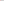    【解析】为奠定我国工业化的基础，“一五”计划采取集中力量优先发展重工业的方针，进而导致我国住宅建设占基本建设投资额的比重不断减少，其他非生产性建设投资也开始受到抑制，故A项正确；“一五”计划优先发展重工业，“住宅建设占基本建设投资额的比重不断减少，其他非生产性建设投资也开始受到抑制”，说明这一时期国民经济结构还不能做到平衡发展，故B项错误；大力压缩基本建设投资规模是20世纪60年代为克服克服“大跃进”给国民经济带来的严重比例失调和混乱局面而采取的措施，时间上与题干不符，故C项错误；一五”计划优先发展重工业，导致城市人口大量增加，城市化进程加快，故D项错误。【答案】A2.【考点】20世纪50年代至70年代探索社会主义建设道路的实践——中共八大【解析】中共八大是在社会主义制度在中国确立以后，开始探索中国经济建设的会议，八大正确分析当时中国主要矛盾是人民对于建立先进工业国与落后农业国现实之间矛盾，故A项正确；“实现了工作重心向社会主义现代化建设的转变”是十一届三中全会；故B项错误；“明确提出社会主义初级阶段的理论”是中共十三大，故C项错误；八大属于经济探索会议，与革命经验总结无关，故D项错误。【答案】A3.【考点】政治建设的历史性转折——中共十一届三中全会的主要内容和意义   【解析】十一届三中全会否定了“以阶级斗争为纲”，故A项错误；“以阶级斗争为纲” 重新确立“解放思想，实事求是”的思想路线，故B项正确；1992年中共十四大提出建立社会主义市场经济体制，不符合时间限制，故C项错误；1982年中共十二大提出建设有中国特色社会主义，不符合时间限制，故D项错误。【答案】B4.【考点】建设中国特色社会主义理论【解析】根据材料“思想僵化，迷信盛行，那它就不能前进”、“如果现在再不实行改革，我们的现代化事业和社会主义事业就会被葬送”，结合所学，该会议处于改革开放的前夕，这段讲话意在解放思想、推动社会改革，故选C项；新中国建立初期，提出了过渡时期的总路线，进行社会主义工业化的探索，排除A项；1992年，邓小平“南方谈话”，标志着邓小平理论的成熟，排除B项；1997年，中共“十五大”确立了邓小平理论的指导地位，排除D项。【答案】C5.【解析】古代文明呈现出多元发展格局，一方面是地理环境的影响，由此形成了不同的生活方式和经济形态；另一方面各地区的历史发展状况存在不同，从而出现文明发展的差异，故选B项；大河与高山阻隔只是地理原因，说法不全面，排除A项；生产力发展水平低的说法符合史实，但不符合题意，排除C项；政治动荡不是文明多元的主要原因，排除D项。 【答案】B6.【解析】结合所学内容可知，腓尼基字母几乎是所有字母文字的源头，希腊字母和拉丁字母都可以追溯到腓尼基字母，故选A；甲骨文和楔形文字都属于象形文字，象形文字与字母文字有很大的不同，没有演化出字母文字，排除BCD。故选A。【答案】A7.【考点】罗马法【解析】《社会契约论》属于启蒙思想，与题干时间不符，故A项错误；从“皇帝的决定也具有法律效力，因为根据赋予他权力的王权法”的信息可以看出，王权法没有丧失法律效力，故B项错误；“君权神授”在题干中没有体现，故C项错误；从“皇帝的决定也具有法律效力，因为根据赋予他权力的王权法”的信息可以看出，皇帝的权力是法律授予的，这说明古罗马法律的地位很高，故D项正确。【答案】D8.【考点】奥斯曼帝国——帝国的统治（控制亚欧商路）   【解析】中世纪后期西罗马帝国已经灭亡，故A项错误；法兰克王国在进入中世纪之前已经解体，故B项错误；拜占庭帝国位于东西方商路的末端，而不是东西方之间，故C项错误；当时控制东西方商路的军事强国是奥斯曼土耳其帝国，故D项正确。【答案】D9.【解析】根据所学可知，西欧商品经济的发展，资本主义萌芽的出现及发展是新航路开辟的最根本的原因，B正确；ACD项都是原因，但不是根源，排除。【答案】B10.【考点】开辟文明交往的航线——新航路开辟对世界市场形成的意义【解析】马铃薯原产于美洲，故①正确；美洲主要是西班牙的势力范围，马铃薯由西班牙人带回欧洲，故②错误；马铃薯由西班牙人带回欧洲，得益于新航路的开辟，故③正确；马铃薯等作物的传播一定意义上也是一次文明的链接，是欧洲文明与美洲文明的相遇，故④正确；选择C项符合题意。【答案】C11.【考点】文艺复兴——人文主义思想【解析】材料蒙田的教育主张“强调要注重培养身心和谐发展的‘完整的人’”，体现了14—16世纪文艺复兴时期人文主义思想对人的价值和尊严的肯定，故选A项；蒙田的教育主张是人文主义的体现，没有体现其政治诉求以及对资产阶级革命的影响，排除B项；启蒙运动开始于17世纪，不符合时间限制，排除C项；蒙田的教育主张体现出对人的价值和尊严的肯定，没有反映出对宗教观念的否定，排除D项。【答案】A12.【考点】美国共和制的确立——1787年宪法的缺陷【解析】据材料“19世纪60年代，美国国会通过了3条宪法修正案”说明1787宪法存在局限性，故选D项；据材料“禁止各州实行奴隶制和强制服役”说明不是禁止立法，排除A项；国会掌握立法权，1787宪法赋予立法权，而不是修正案，排除 B项；国会掌握立法权是三权分立的体现，不是破坏三权分立原则，排除C项。【答案】D13.【考点】两次工业革命——第一次工业革命（工业化引发环境污染）【解析】“1873年12月，英国伦敦出脱了持续一周的大雾，许多人有强烈的窒息感，约有1150人在此次毒雾中丧生”，环境污染问题是由蒸汽机的广泛使用造成的，源于机器大工业生产活动，故选A项；……垄断资本主义的罪恶是贫富悬殊差距太大，材料的内容是环境污染问题，且垄断资本主义形成于19世纪末20世纪初，与材料时间不符，排除B项；材料的内容是环境污染问题，没有涉及社会精神危机，排除C项；1873年汽车还没有出现，世界第一辆汽车是1886年诞生的，排除D项。【答案】A14.【考点】社会主义运动和马克思主义【解析】19世纪中期，随着资本主义社会弊端的暴露，伴随欧洲工人运动的蓬勃开展，科学社会主义——马克思主义诞生，故选D项；人文主义产生于14世纪开始的文艺复兴时期，排除A项；理性主义产生于17世纪开始的启蒙运动时期，排除B项；重商主义产生了18世纪中期之前的早期殖民扩张时期，排除C项。【答案】D15.解析:材料信息“雅典在名义上是民主政治,但事实上权力是在公民手中”说明雅典民主是雅典公民的民主,这是因为雅典民主仅限于城邦中的成年男性公民,故D项正确。雅典的民主制度是一种直接民主制度,但与题干材料无关,故A项错误;妇女不能参加城邦的公民大会、外邦人无选举权是因为雅典民主仅限于城邦中的成年男性公民,故B、C两项不符合题意。答案:D16.解析:从题干材料看,当时市民要求获得的“政治权利”主要是指“自己管理城市的事务”的权利,那么在四个选项中A项城市自治权最符合题意,故本题选择A。C项“特许经营权”与经济有关,B项“人身自由权”、D项“男女平等权”等与人权有关,均不符合题意,排除。答案:A 17.解析:材料中“基督教开始冲出欧洲,走向世界”说明新航路开辟的目的之一是传播基督教,故C项正确。掠夺黄金不是材料所述开辟新航路的目的,故A项错误;掠夺原料是新航路开辟之后的目标,故B项错误;开辟海外市场不符合材料主旨,故D项错误。答案:C18.解析:结合所学知识可知,哥伦布开辟了横渡大西洋通往美洲的航路,D项符合题意。迪亚士到达非洲的好望角,排除A项;达·伽马开辟了从欧洲绕过非洲通往印度的航线,排除B项;麦哲伦船队完成了环球航行,其穿越大西洋的时间晚于哥伦布,排除C项。答案:D19.解析:“肯定了人的价值和创造力”不能理解为极端的个人主义,而是体现了以人为中心的人文主义精神,故A项错误,B项正确。C项是启蒙运动的主张,与材料的主旨不符,故排除;由“肯定了人的价值和创造力,提出人要获得个性解放,应该自由”可知主张个性解放,并非反对专制王权和神权,故排除D项。  答案:B20.解析:根据所学知识可知,随着资本主义经济的发展,资产阶级和无产阶级的矛盾日益突出,这体现了资本主义制度的内在矛盾,C项正确。欧洲三大工人运动多是自发组织而起,因此排除A项;当时资本主义正处于发展上升阶段,不可能失去多数人的支持,因此排除B项;当时马克思主义尚未诞生,因此工人阶级并没有成熟的指导思想,因此排除D项。答案:C21.解析:由材料“由于最近25年来大工业有了很大的发展而工人阶级的政党组织也跟着发展起来”可知,这一《宣言》指的是《共产党宣言》,强调马克思主义对工人运动的指导作用,故选C项。《人权宣言》《独立宣言》《解放黑人奴隶宣言》均与工人阶级的政党组织的发展没有关系,排除A、B、D三项。答案:C22.解析:材料中“来自人民”的信息说明巴黎公社实现了劳动者掌握国家政权,也就是建立了无产阶级政权。根据所学知识可知,巴黎公社是无产阶级建立政权的第一次伟大尝试,虽然以失败告终,但是为无产阶级革命积累了经验,故A项正确。材料没有体现公仆意识,只涉及政府人员的来源,B项错误;结合所学知识可知,巴黎公社革命发生于城市,缺少农民阶层的参与,没有实行人民民主专政,C项错误;结合所学知识可知,巴黎公社革命虽然发生于马克思主义诞生之后,但并非以马克思主义为指导,D项错误。答案:A23.【答案】D【解析】材料“19世纪正统的自由主义”指资本主义制度；“乌托邦式的以及其他的社会主义者已经发射了若干小排炮”是指除科学社会主义以外的其它社会主义思潮，如空想社会主义；“现在轮到大炮开火了”是指指导工人运动的科学社会主义理论，D正确；启蒙思想是资产阶级学说，A错误；人道的、民主的社会主义是戈尔巴乔夫改革的主张，故B错误；材料“乌托邦式的”指的就是“空想社会主义”，故C错误。24.【答案】A【解析】材料“所有合法的公民均有参与权、知情权、发言权、选举权和被选举权。”说明古希腊政治中人民是国家的主人，主权在民，A正确；材料反映的是“所有合法的公民均有参与权、知情权、发言权、选举权和被选举权。”，没有涉及“轮番而治”，B错误；C与材料民主制相反，排除；材料强调的是人民的权利，与法律至上无关，D错误。25.【答案】A【解析】根据材料信息并结合所学知识可知，马克思主义伴随着工人运动的实践而发展，所以选A项；BC两项不符合史实；D项表述与材料主旨不符。26.【答案】D【详解】“除了明确授予中央政府的权力以外，其余的权力由各州自行保留”进一步完善了联邦制度，即不属于联邦政府的权力由各州自行保留，这样加大了地方的权力，有助于发挥地方的积极性，D正确；该举措有助于地方的发展，排除A；将部分权力给予地方，强化的是地方的权力，排除B；这一规定充分体现了分权制衡原则，排除C。27.【答案】A【详解】根据所学知识可知，工业生产由分散到集中，从手工工场发展到工厂，其中起重要推动作用的科学技术是18世纪后期改良蒸汽机的发明和使用，A项正确；19世纪后期电讯设备的发明和广泛应用之前，工业生产已经实现了集中，B项错误；人工发电的实现和广泛推行之前，大机器集中生产已经实现，C项错误；互联网的发明和广泛应用直到20世纪后期才出现，D项错误。28.【答案】A　[根据时间信息“1953－1957年”可知，当时处于“一五”计划时期，在此期间，我国优先发展重工业，故出现材料述及的经济增长状况，故选A项；B项(1958年)、C项(1956年)、D项(1958年)均与材料中的时间明显不符，错误。]29.答案A　[20世纪50年代中后期到60年代中期，我国社会主义建设的特征是国民经济的曲折发展。]30.答案B　[根据题干中的时间“1955年”和“中国代表团参加会议目的是来求同而不是来立异的”，与万隆会议上周恩来提出“求同存异”的方针一致，故B项正确；日内瓦会议是1954年为恢复印度支那和平而召开的会议，故A项错误；1971年之前，中国在联合国的合法席位一直被台湾当局占据，故C项错误；第一次不结盟国家和政府首脑会议召开于1961年，故D项错误。]31.答案C　[1955年，在万隆举行的亚非国际会议上，以周恩来为首的中国代表团，坚持“求同存异”的方针。]32.答案D　[18世纪中期，英国最终确立了世界殖民霸权，在亚洲、非洲、美洲和大洋洲都建立了殖民地，逐步建立起自诩为“日不落”的殖民帝国。]33.答案B　[15世纪末，为了到达东方，葡萄牙和西班牙分别组织了东西两条路线的海上探险，率先在东西两个半球进行殖民掠夺活动。]34.答案A　[题干中“不管他是教皇、主教，或是修士、修女，世俗权力都有权来管他”等信息表明，罗马教廷要受到世俗权力的约束，其权威受到了挑战，故A项正确；题干反映了马丁·路德的学说，是对天主教会权力的否定，并没有批判君主的权力，故B项错误；题干“世俗权力是受上帝的委托来惩治奸邪，保护善良的”，表明马丁·路德的宗教改革仍然坚持了上帝的权威，故C项错误；社会契约论是启蒙运动时期卢梭的主张，故D项错误。]35.答案A　[德意志马丁·路德提出了著名的“九十五条论纲”，列举兜售赎罪券的种种荒谬，拉开了宗教改革的序幕。]36.答案A　[题干中的“立法权”“行政权力”“司法权”分别属于国会、总统、最高法院，体现了美国联邦政府实行三权分立、彼此制衡的分权原则，故A项正确；联邦制原则体现的是中央政府与地方州政府之间的权力关系，故B项错误；在联邦政府内部，实行的是分权制衡原则，不是平等原则，故C项错误；两党制原则是指民主党与共和党相互对垒，交替执政，故D项错误。]37.答案D　[独立之初的美国名义上是一个国家，但实际上是13个州的松散联盟，越来越多的人认识到，必须建立强有力的中央政府，才能建设一个统一而强大的国家，促进美国的繁荣发展，故选D项。]38.答案B　[1960年冬，党中央提出了“调整、巩固、充实、提高”的方针，国民经济转入调整的轨道，故A项错误；1956年4月，中共中央正式提出“长期共存，互相监督”的方针，作为中国共产党与各民主党派合作的指导思想，故B项符合题意；“和平共处，平等互利”是和平共处五项原则的一部分，故C项错误；1958年，中国共产党八届二次会议提出了“鼓足干劲，力争上游，多快好省地建设社会主义”的总路线，故D项错误。]39.答案D　[民族区域自治制度是在国家的统一领导下，实现全国各民族一律平等和各民族大团结，在一些少数民族聚居的地方实行区域自治，设立自治机构，行使自治权。]40.答案D　[根据材料信息“葡萄牙国旗降下……五星红旗徐徐升起”可知，材料记录的是1999年12月澳门的回归，故选D项。]41.【解析】综合考查工业革命。第（1）题，从工业革命的影响来分析。第（2）题，从时间信息入手，列举与之相关的第二次工业革命和第三次科技革命的成果即可。第（3）问，从技术进步对社会生产、社会生活带来的积极作用角度分析。【答案】（1）背景：工业革命；城市快速发展（城市化进程加快，工业城市出现）；城市交通状况日益复杂（交通运输工具数量和种类增多）。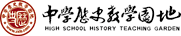 （2）内燃机的发明和应用，新式交通工具不断出现；电灯的发明和电力的广泛应用；计算机技术的产生普及；网络技术的出现与应用。（3）解决了城市化进程中日益突出的交通问题，改善了城市生活环境；推进城市化进程，提高城市管理水平；提高了城市文明程度（规则意识，法制观念，行为方式）42.【考点】（1）古代中国的科技成就；古代中国的经济——小农经济；古代中国手工业的发展；古代中国的政治制度——科举制（八股取士）；经典力学；近代科学技术【解析】（1）第一小问中宋应星科技成果的特点依据材料一中“他全面搜集整理传统农业、手工业技术”和“被誉为‘17世纪中国科技的百科全书’，是我们今天探讨古代科技成就的重要文献”的信息，结合所学知识古代中国科技的特点来分析，可归纳出注重传统经验技术的总结，缺乏创造，是传统科技的集大成；牛顿科技成果的特点结合近代科技的特点和牛顿力学的意义来分析，可概括出长期实验基础上的理性探讨，突破性的科学成果；第二小问中宋应星科技成果背景从材料一中“青年时曾考取举人，后来连续六次赴京参加进士考试，均名落孙山”概括出科举失利后的发愤之作，从“他全面搜集整理传统农业、手工业技术”的信息，可归纳出中国传统农业、手工业技术发达；牛顿科技成果出现的背景从材料二中“自幼喜欢钻研科学”的信息可概括出长期从事科学研究，再结合所学知识从近代科技的产生来分析，可归纳出近代科学研究方法形成，科学冲破了中世纪神学的束缚。【答案】（1）特点：传统科技的集大成；多总结，少创造。长期实验基础上的理性探讨；突破性的科学成果。背景：中国传统农业、手工业技术发达；科举失利后的发愤之作。科学冲破了中世纪神学的束缚；近代科学研究方法形成；长期从事科学研究。